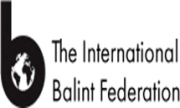 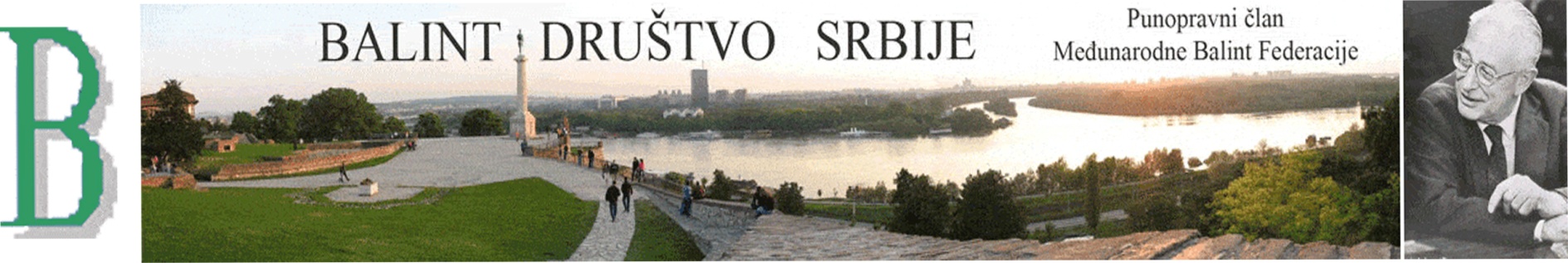 Балинт Друштво Србије је пуноправни члан Међународне Балинт Федерације/ИБФ-а и једини је носилац Балинт едукације у Србији. Балинтов метод едукације је институционализована, међународно призната едукација и одвија се према програму и стандардима ИБФ-а. Балинт групе су добиле име по свом оснивачу Michail Balint-у, великану  медицине и психоанализе, који је препознао терапијски и дијагностички значај односа лекар-пацијент. Балинт друштво Србије - једини носилац Балинт едукације у Србији, едукује здравствено особље  Балинтовим методом кроз рад у Балинт групама. Зашто Балинт едукација?За разлику од већине едукација намењених лекарима Балинт едукација није усмерена на уска медицинска теоријска знања већ на ОДНОС ЛЕКАР-ПАЦИЈЕНТ који почива на психотерапијским основама. Својим специфичним циљевима и методологијом је од користи  како за пацијента, тако и за лекара као и установу у којој раде. Ова метода има шири друштвени значај, повећавајући квалитет и ефикасност здравственог система.                                                                                                                                                                                                                                                        Како се одвија Балинт едукација?Балинт едукација се одвија у Балинт групама на стандардизован, методолошки идентичан начин у Балинт групи од највише 20 полазника која је методолошки искуствено-супервизиона. Ова едукација, усмерена на однос лекар-пацијент / мед.сестра-пацијент унапређује свест о изузетном терапијском значају тог односа, који се кроз ову едукацију учи и чија се вештина тренира. Балинт инструктор кроз лично искуство преко усменог приказа случаја (из односа са пацијентом) из свакодневне  праксе, учи и тренира вештине:•	препознавања терапијског значаја односа лекар-пацијент•	развијање разумевања пацијента и његовог односа према болести•	развијање осећаја прихваћености и разумевања пацијента од стране лекара•	стицање слушања “аналитичким умом“•	развијање препознавање сопствених осећања у односу са „проблем 	пацијентом“•	развијање разумевања и тумачења соматског и психичког удела у развоју 	болести и постављању дијагнозе.						Више информација на:  www.balintsrbija.orgБалинт радионице су акредитоване у Здравстеном савету Србије, одлуком бр. 153-02-3942/2017-01 и доносе 2 бода сваком полазнику.  Радионице ће органозовати акредитовани Балинт водитељи: I групу организују доц. др Роса Шапић психијатар/психотерапеут и др Дејан МихајловићII група лекара организују психолог Александра Димитријевић и др Анта ЂокићIII групу (студенти) организују доц. др Мирјана Стојановић Тасић, психијатар  и орг. здравствене неге Мирјана ВиријевићПРИЈАВЕ ЗА РАДИОНИЦУ РАДИОНИЦА ЋЕ БИТИ ОДРЖАНА  29. XI. 2019. у 11 часова u просторијама зграде Деканата Медицинског факултета Приштина у Косовској Митровици.ЗА ПОХАЂАЊЕ РАДИОНИЦЕ СЕ МОГУ ПРИЈАВИТИ ЛЕКАРИ, МЕДИЦИНКЕ СЕСТРЕ/ТЕХНИЧАРИ КАО И СТУДЕНТИ (5 и 6 године студија, као и апсолвенти) СТУДИЈА МЕДИЦИНЕ И СТОМАТОЛОГИЈЕ.Пријава за радионицу је бесплатна за учеснике Првог Конгреса лекара Косова и Метохије. Због ограниченог броја полазника (три групе по 12 учесника) неопходно је да се за учешће на Балинт радионици пријавите најкасније до 20 новембра 2019. године преко мејла: kongres@med.pr.ac.rs са назнаком ПРИЈАВА ЗА БАЛИНТ РАДИОНИЦУ са именом и презименом учесника, бр. телефона, е-маилом и бројем лиценце или на 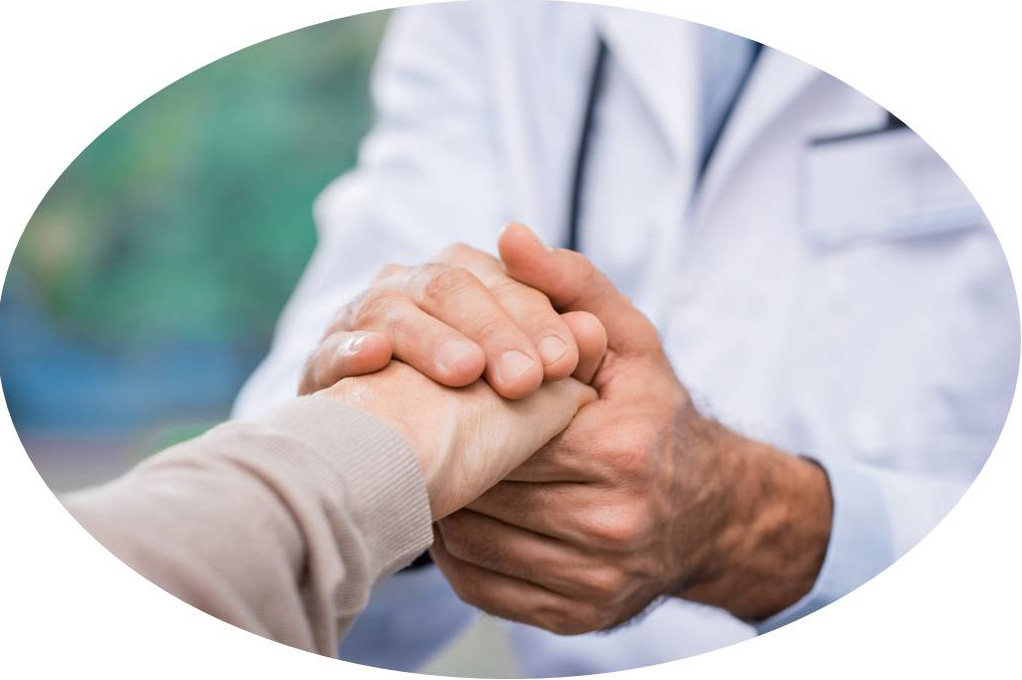 бр. тел: 